Комментарий На взгляд заведующего кафедрой агроинформатики факультета почвоведения МГУ имени М.В.Ломоносова Дмитрия Хомякова для понимания ситуации нужно вспомнить историю закрепления этих положений в земельном  и водном законодательстве страны. В  «Земельном кодексе Российской Федерации» от 25.10.2001 № 136-ФЗ (далее –Кодекс) присутствует ст. 27 - Ограничения оборотоспособности земельных участков.  В ней закреплено (п.2), что земельные участки, отнесенные к землям, изъятым из оборота, не могут предоставляться в частную собственность, а также быть объектами сделок, предусмотренных гражданским законодательством. Список этот окончательный и приведен в п.4, где поименованы объекты,  находящимися в федеральной собственности, а участки ими занятые -  изъяты из оборота.В нашем случае, очевидно, что рассматриваемые территории и участки на них расположенные из оборота никогда не изымались. Тогда о чем идет речь?  А вот о чем. В этом же п. 2 сказано, что земельные участки, отнесенные к землям, ограниченным в обороте, не предоставляются в частную собственность, за исключением случаев, установленных федеральными законами. А п.3 гласит, что содержание ограничений оборота земельных участков устанавливается настоящим Кодексом, федеральными законами. Таким образом, гражданский оборот разрешен, только за исключением предоставления участков в частную собственность, но пользоваться этими землями  и арендовать их возможно. Кстати обременения и регламентации любой хозяйственной деятельности осуществляется действующими положениями водного, экологического и санитарно-эпидемиологического законодательства, которые никто не отменяет.Пункт 5 статьи 27 Кодекса  содержит  перечень  находящиеся в государственной или муниципальной собственности земельных участков, которые ограничиваются в обороте.Только через 6 лет после начала действия Кодекса  этот пункт  был дополнен подпунктом 14, который говорит об участках  в первом и втором поясах зон санитарной охраны  водных объектов, используемых для целей питьевого и хозяйственно-бытового водоснабжения (Федеральный закон от 19.06.2007 № 102-ФЗ «О внесении изменений в статьи 16 и 19 Водного кодекса Российской Федерации и статью 27 Земельного кодекса Российской Федерации», ст. 2). Сейчас предлагается снять ограничения на приватизацию земельных участков, расположенных во втором поясе зон санитарной охраны источников питьевого и хозяйственно-бытового водоснабжения. Однако границы зон с особыми условиями использования территории никто менять не собирается, следовательно, установленные ограничения использования земельных участков, полностью расположенных в таких зонах остаются. Задача федеральных,  региональных и муниципальных властей должным образом оформлять правоустанавливающие документы, а контрольно-надзорным органам проводить  соответствующие мероприятия и следить за целевым использованием земель и выявлять недобросовестных собственников. Поиск и наказание виновных, если таковые появятся, будет существенно облегчен. Повысится уровень ответственности. Кстати увеличится и доходная часть для региональных бюджетов, за счет поступающего земельного налога и налога на зарегистрированные объекты недвижимости.Граждане страны получат возможность оформить свои постройки и дома, осуществить мероприятия в рамках «дачной амнистии», а  так же подарить или передать в наследство свои участки с расположенными на них объектами недвижимости. Дачники, садоводы и огородники, использующие земельные участки только на основании членских книжек в кооперативах и товариществах, смогут оформить землю в собственность и приобрести государственные гарантии защиты прав на землю. Кстати, на мой взгляд, это сделает отношение жителей к вопросам экологии и санитарии более ответственным, поскольку собственник, прежде всего, заинтересован в качестве и приумножении стоимости своей недвижимости, обеспечении комфортных и безопасных условий проживания. Здесь, несомненно,   будут сочетаться интересы конкретных граждан и общества в целом. Регулирование земельных отношений простым нигде и никогда не бывает. Следовательно, нужен взвешенный и объективный подход, адекватная оценка и разумные решения, позволяющие выйти из сложнейшей ситуации перехода к новой экономической реальности от плановой социалистической экономики, которая полностью пока в России в ряде сфер деятельности не завершена. Главная Пресс-центр Архив Росреестр предложил разрешить гражданам и предпринимателям приватизировать земли во втором поясе зон санитарной охраныРОСРЕЕСТР ПРЕДЛОЖИЛ РАЗРЕШИТЬ ГРАЖДАНАМ И ПРЕДПРИНИМАТЕЛЯМ ПРИВАТИЗИРОВАТЬ ЗЕМЛИ ВО ВТОРОМ ПОЯСЕ ЗОН САНИТАРНОЙ ОХРАНЫПоделиться:    https://rosreestr.gov.ru/site/press/news/rosreestr-predlozhil-razreshit-grazhdanam-i-predprinimatelyam-privatizirovat-zemli-vo-vtorom-poyase-/30.03.2021Росреестр по поручению Правительства РФ разработал поправки в Земельный кодекс РФ о снятии ограничений на приватизацию земельных участков, расположенных во втором поясе зон санитарной охраны источников питьевого и хозяйственно-бытового водоснабжения (ЗСО). Законопроект опубликован на Федеральном портале проектов нормативных правовых актов.Сейчас, согласно пункту 2 статьи 27 Земельного кодекса РФ, данные земельные участки ограничены в обороте и не могут быть переданы в частную собственность. При этом второй пояс ЗСО водотоков (реки, каналы) и водоемов (водохранилища, озера) при значительной протяженности может иметь ширину свыше 2 километров. Таким образом, под ограничения попадают тысячи граждан, индивидуальных предпринимателей и юридических лиц, которые не могут оформить в собственность земельные участки под принадлежащими им объектами недвижимости. Например, за период с 1980 по 2010 годы (годы введения действующих ограничений по второму поясу ЗСО Московского водопровода) в границах второго пояса ЗСО в Московской области построены около 7,5 тысяч объектов капитального строительства, включая 33 многоквартирных жилых дома, более 5 тысяч индивидуальных жилых домов, свыше 2 тысяч объектов нежилого назначения, включая промышленные объекты, объекты торговли и логистические комплексы.Таким образом, граждане, которым в пользование предоставлены земельные участки в границах данного пояса, не могут воспользоваться «дачной амнистией» по переоформлению земли, лишены возможности продать, подарить или передать в наследство свои участки. Дачники, садоводы и огородники, использующие земельные участки только на основании членских книжек в кооперативах и товариществах, не могут оформить землю в собственность и фактически продолжают оставаться бесправными и лишенными государственных гарантий защиты прав на землю.«В силу исторических особенностей развития территории в границах второго пояса ЗСО рек, каналов, водохранилищ расположены крупные промышленные предприятия, транспортные и логистические центры, а также индивидуальные жилые дома. Разработанные нами поправки позволят гражданам, десятилетиями проживающим в данных зонах, оформить право собственности на земельный участок, а также положительно скажутся на развитии региональных экономик и пополнении местных бюджетов», – подчеркнул заместитель руководителя Росреестра Алексей Бутовецкий.Кроме того, законопроект позволит эффективнее привлекать к ответственности нарушителей санитарно-эпидемиологических норм на территориях около водостоков и водоемов. Надзорные органы могут взыскать с недобросовестного собственника (в отличие от арендатора) земельный участок или объект недвижимости в счет уплаты штрафа.«Наличие хозяев на границах объектов в зонах санитарной охраны дополнительно обеспечивает их сохранность. С точки зрения надзора, если у каждого участка появится хозяин, то будет с кого спросить за соблюдение природоохранного законодательства, за чистоту и качество окружающей среды. Арендаторы уходят от ответственности. Надеемся, что законопроект поможет решить эту проблему», - считает первый заместитель председателя Центрального совета Всероссийского общества охраны природы (ВООП) Элмурод Расулмухамедов.Как, в свою очередь, сообщил заведующий кафедрой агроинформатики факультета почвоведения МГУ имени М.В. Ломоносова Дмитрий Хомяков, разработанный Росреестром законопроект не предполагает изменение границ зон с особыми условиями использования территории, следовательно, все установленные ограничения на использование земельных участков, расположенных в таких зонах, остаются.«Поиск и привлечение к ответственности собственников таких участков, допустивших нарушения природоохранного законодательства, будет существенно облегчен. Также это сделает отношение жителей к вопросам экологии и санитарии более ответственным, поскольку собственник прежде всего заинтересован в качестве и приумножении стоимости своей недвижимости, обеспечении комфортных и безопасных условий проживания. Здесь, несомненно, будут сочетаться интересы конкретных граждан и общества в целом», - считает эксперт.В настоящее время Росреестр совместно с субъектами Российской Федерации проводит комплексный анализ информации о землях, расположенных в соответствующем поясе. Завершение подготовки законопроекта планируется в июне 2021 года.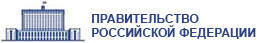 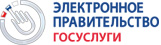 